Resultat Synbesiktningen 2019Summerad statistik från undersökningenSynbesiktningen genomfördes 17-20 oktober 2019 på 38 av Bilprovningens stationer, i köpcenter och i över 140 av Synoptiks butiker.2083 bilister, 53% män och 46% kvinnor (1 % annat/vill ej uppge eller har ej svarat), svarade på frågor gällande syn och bilkörning. Därefter testade optiker från Synoptik deras syn med en syndator, en så kallad autorefraktor. För personer med glasögon mättes styrkan på glasen med en så kallad vertometer och värdena jämfördes sedan med deras okorrigerade synstyrka. 1 555 bilister valde att testa sin syn.Över 700 000 bilist har olagligt dålig syn11% (motsvarande över 700 000) av de synundersökta bilisterna uppvisade ett okorrigerat synfel som gav en synskärpa sämre än visus 0,5, vilket innebär att de inte skulle få ta körkort i dagens läge. De här bilisterna ser oskarpt på en meters avstånd, det vill säga strax efter bilrutan. Antalet bilister med olagligt dålig syn har i många år legat på en hög nivå: 10% (2017), 10% (2018) och 11% (2019).90 procent vill ha lagstadgade synkontroller90% av bilisterna svarar att de tycker att det borde vara lagstadgat med synkontroller för bilister i samband med körkortsförnyelsen som sker vart tionde år. Idag behöver man göra en synkontroll i samband med att man ansöker om körkortstillstånd. Efter det behöver man aldrig mer göra en synundersökning som bilförare. I de flesta EU-länder genomför man återkommande synkontroller på bilister efter att de har tagit körkort. 
Totalt 6 513 397 personer har B-körkort i Sverige i juni 2019 enligt Transportstyrelsen. Det innebär att det finns 716 473 bilister med olagligt dålig syn.Underlag från undersökningen se nedan.Bas. Bilister som valde att mäta sin syn, 1 555 bilister. 86% har någon form av synfel.Var nionde bilist har en olagligt dålig syn.Bas. samtliga bilister, 2083 bilister	59% tycker senast vid 45 år ålder. 
90% tycker att de har tillräckligt bra syn för att köra säkert i trafiken med eller utan glasögon eller linser (93% män, 86% kvinnor). 58% har svarat minst var tredje år. Kvinnor gör synundersökningar oftare än män.82% tycker att privatbilister bör kontrollera sin syn minst vart femte år för att köra trafiksäkert. 
65% tycker det är svårt eller mycket svårt att se fotgängare som inte bär reflex.Så gick undersökningen tillOptikernas tester visade att 11% av de undersökta bilisterna hade en olagligt dålig syn. Bilister med olagligt dålig syn hade en skillnad i styrka (dioptri) mellan sin synstyrka och eventuella glasögon- eller linsstyrkor som var – 1,0 eller högre för närsynta (här mättes bilister i alla åldrar) och +1,25 eller högre för översynta. Av de översynta mättes endast bilister över 55 år, en åldersgrupp som generellt sett påverkas starkare än andra av översynthet. De här bilisterna hade en nedsatt synskärpa på 50% eller mer vilket motsvarar en oskärpa som börjar på 1 meters avstånd.Fakta – så mycket förändras din synskärpa vid ett synfelOm du är närsynt: En avvikelse på -0,5 dioptrier sänker synskärpan med 30 % och ger oskärpa på avstånd över 2 meter.En avvikelse på -1,0 dioptrier sänker synskärpan med 50 % och ger oskärpa på avstånd över 1 meter.En avvikelse på -1,5 dioptrier sänker synskärpan med 75 % och ger oskärpa på avstånd över 0,66 meter.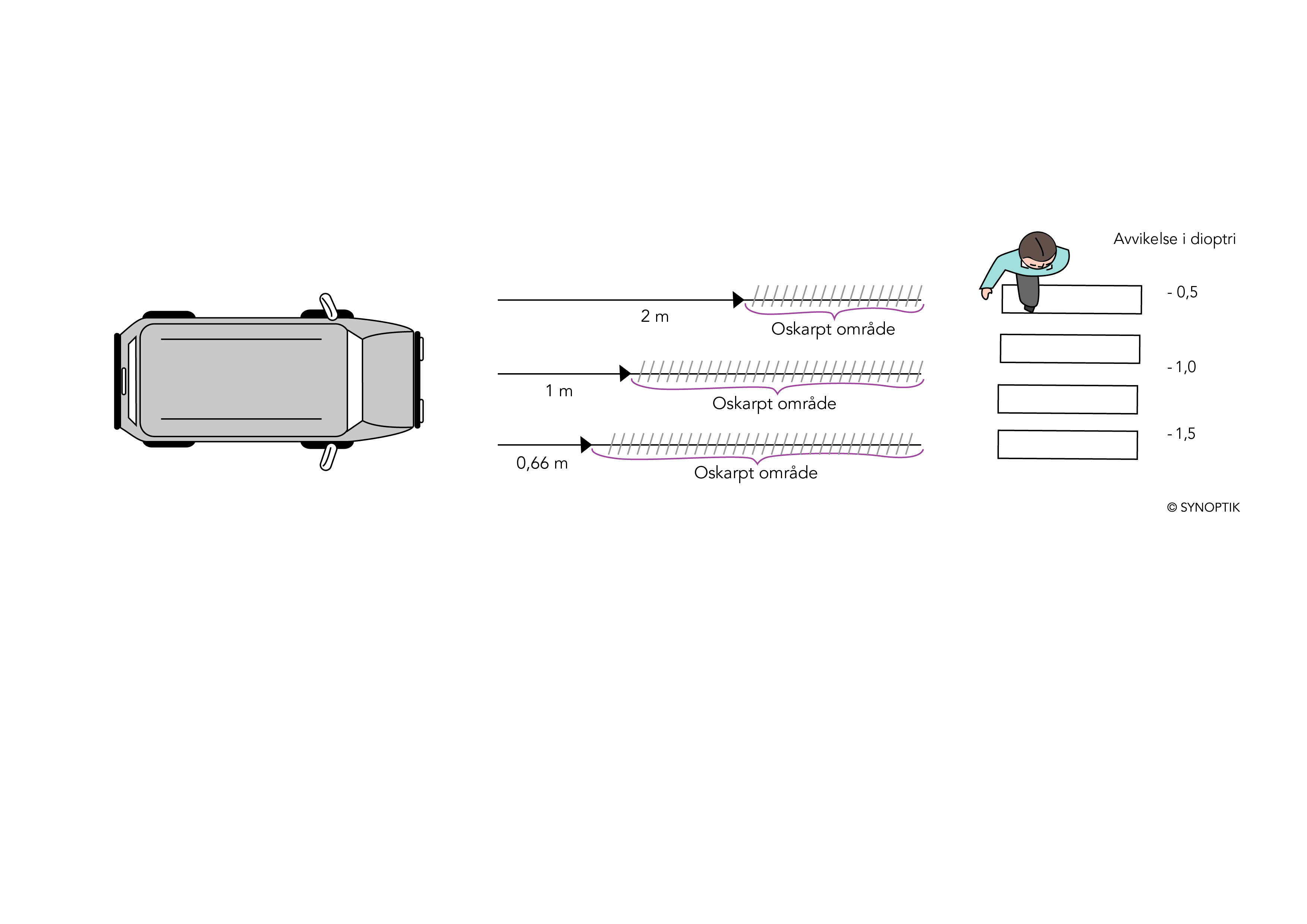 Om du är översynt/ålderssynt och är över 55 år:En avvikelse på +1,0 dioptrier sänker synskärpan med 50 % och ger oskärpa på avstånd över 1 meter.En avvikelse på +2,0 dioptrier sänker synskärpan med 80 % och ger oskärpa på avstånd över 0,5 meter.En avvikelse på +3,0 dioptrier sänker synskärpan med 90 % och ger oskärpa på avstånd över 0,33 meter.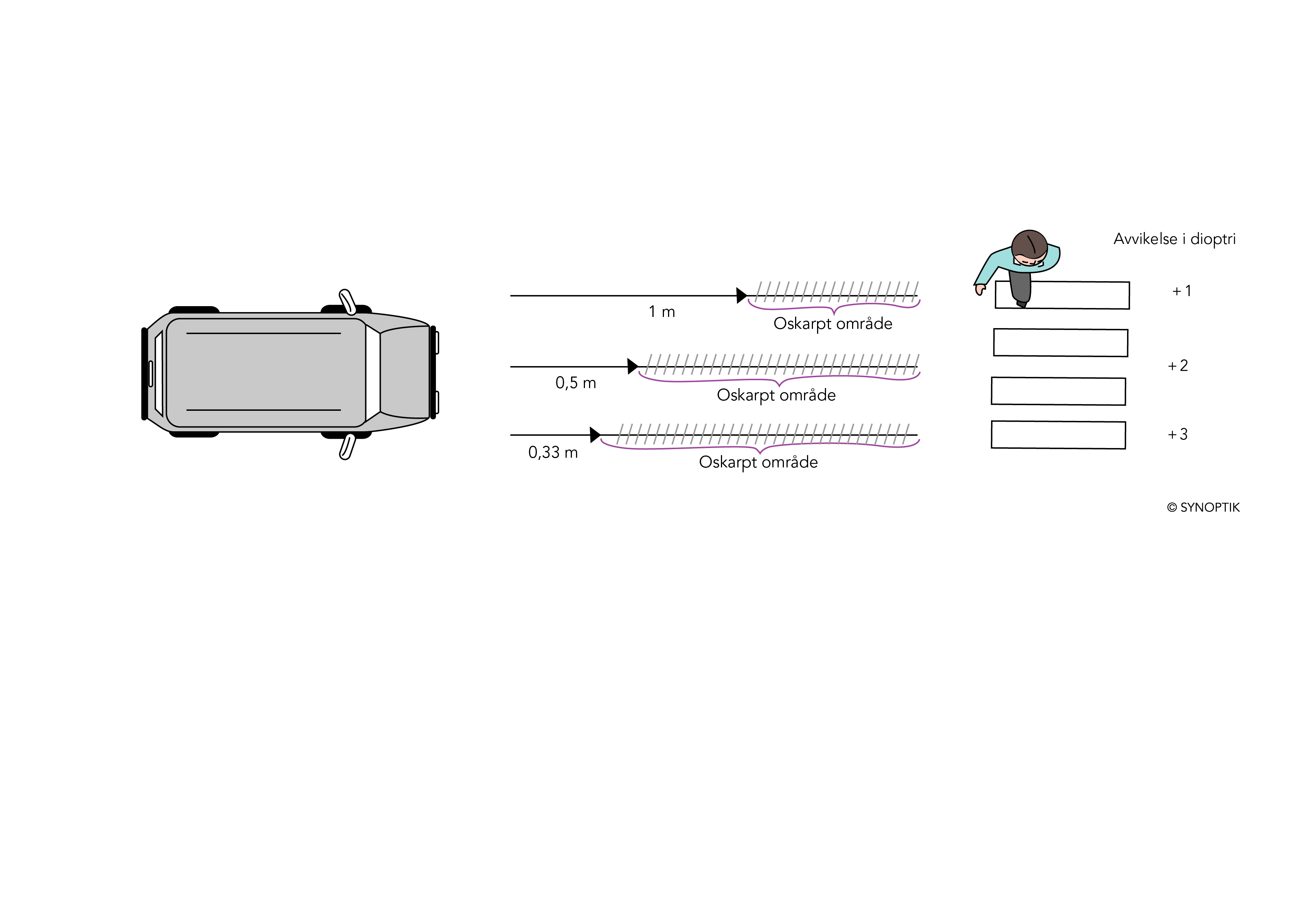 Bilister med någon form av synfel AllaMän 
Kvinnor 
Bilister med + styrkor50 %50 %50 %Bilister med – styrkor36 %35 %37 %Bilister utan synfel14 %15 %13 %Olagliga bilisterAllaMänKvinnorTotalt11 %12 %9 %Tycker du att det borde vara lagstadgat med synkontroller för bilister i samband med körkortsförnyelsen som sker vart tionde år?AllaMänKvinnorJa90 %87 %93 %Nej10 %13 %7 %Om ja, från vilken ålder?AllaMänKvinnor35 år27 %26 %28 %45 år32 %32 %32 %55 år23 %23 %23 %65 år15 %15 %15 %75 år3 %4 %2 %85 år0 %0 %0 %Tycker du att din syn är tillräckligt bra för att köra säkert i trafiken? AllaMänKvinnorJa70 %75 %64 %Ja om jag har glasögon eller linser20 %18 %22 %Nej4 %3 %6 % Vet ej6 %4 %8 %Ungefär hur ofta gör du en synundersökning?AllaMänKvinnorVarje år20 %17 %22 %Vart tredje år38 %36 %40 %Vart femte år14 %16 %13 %Vart tionde år7 %8 % 6 %Aldrig21 %23 %19 %Tycker du att det borde vara lagstadgat att bära reflex som fotgängare när det är mörkt på samma sätt som cyklister måste ha reflexer och belysning?AllaMänKvinnorJa86 %83 %89 %Nej14 %17 %11 %Ungefär hur ofta tycker du att privatbilister bör kontrollera sin syn för att köra trafiksäkert?AllaMänKvinnorVarje år29 %26 %34 %Vart tredje år35 %35 %34 %Vart femte år18 %20 %15 %Vart tionde år6 %8 % 4 %Aldrig1 %1 %1 %Vet ej11 %10 %12 %Använder du normalt glasögon och/eller linser?AllaMänKvinnorJa57 %53 %61 %Nej43 %47 %39 %När du kör i mörker, upplever du att det är svårt att se fotgängare som inte bär reflex?AllaMänKvinnorJa, mycket svårt15 %12 %19 %Ja, svårt50 %47 %54 %Nej28 %35 %19 %Vet ej7 %6 %8 %